В соответствии с Федеральным законом от 06.10.2003  №131 «Об общих принципах организации местного самоуправления в Российской Федерации», Федеральным законом от 25.12.2008 №273-ФЗ «О противодействии коррупции», Законом Чувашской Республики от 05.10.2007 №62 «О муниципальной службе в Чувашской Республике», постановлением Кабинета Министров Чувашской Республики от 23.05.2012 №191 «О порядке образования комиссий по соблюдению требований к служебному поведению муниципальных служащих и урегулированию конфликта интересов», Собрание депутатов Ибресинского района решило:В решение Собрания депутатов Ибресинского района от 15.04.2016 № 7/8 «О комиссии по соблюдению требований к служебному поведению лиц, замещающих муниципальные должности, и муниципальных служащих, осуществляющих полномочия представителя нанимателя (работодателя), и урегулированию конфликта интересов в органах местного самоуправления Ибресинского района Чувашской Республики» внести следующие изменения: Приложение № 2 к решению изложить в новой редакции согласно приложению к настоящему решению.2. Настоящее решение вступает в силу после его официального опубликования.Глава Ибресинского района                                                   	В.Е. РомановПриложение к решению Собрания депутатовИбресинского районаЧувашской Республикиот __.__.2021г. № ___Состав
комиссии по соблюдению требований к служебному поведению лиц, замещающих муниципальные должности, и муниципальных служащих, осуществляющих полномочия представителя нанимателя (работодателя), и урегулированию конфликта интересов в органах местного самоуправления Ибресинского района Чувашской РеспубликиЧĂВАШ РЕСПУБЛИКИЧĂВАШ РЕСПУБЛИКИ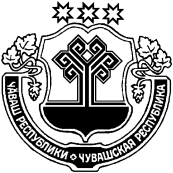 ЧУВАШСКАЯ РЕСПУБЛИКАЧУВАШСКАЯ РЕСПУБЛИКАЙĚПРЕÇ РАЙОНĚНДЕПУТАТСЕН ПУХĂВĚЙЫШĂНУ__.__.2021ç.          __№ хула евěрлě Йěпреç поселокěЙĚПРЕÇ РАЙОНĚНДЕПУТАТСЕН ПУХĂВĚЙЫШĂНУ__.__.2021ç.          __№ хула евěрлě Йěпреç поселокěСОБРАНИЕ ДЕПУТАТОВИБРЕСИНСКОГО РАЙОНАРЕШЕНИЕ__.__.2021г.       №__поселок городского типа ИбресиСОБРАНИЕ ДЕПУТАТОВИБРЕСИНСКОГО РАЙОНАРЕШЕНИЕ__.__.2021г.       №__поселок городского типа ИбресиО внесении изменений в решение Собрания депутатов Ибресинского района от 15.04.2016г. № 7/8«О комиссии по соблюдению требований к служебному поведению лиц, замещающих муниципальные должности, и муниципальных служащих, осуществляющих полномочия представителя нанимателя (работодателя), и урегулированию конфликта интересов в органах местного самоуправления Ибресинского района Чувашской Республики»О внесении изменений в решение Собрания депутатов Ибресинского района от 15.04.2016г. № 7/8«О комиссии по соблюдению требований к служебному поведению лиц, замещающих муниципальные должности, и муниципальных служащих, осуществляющих полномочия представителя нанимателя (работодателя), и урегулированию конфликта интересов в органах местного самоуправления Ибресинского района Чувашской Республики»О внесении изменений в решение Собрания депутатов Ибресинского района от 15.04.2016г. № 7/8«О комиссии по соблюдению требований к служебному поведению лиц, замещающих муниципальные должности, и муниципальных служащих, осуществляющих полномочия представителя нанимателя (работодателя), и урегулированию конфликта интересов в органах местного самоуправления Ибресинского района Чувашской Республики»Романов В.Е.-глава Ибресинского района, председатель Комиссии;Алексеева И.В.-заместитель главы администрации Ибресинского района;Баранов А.Г.-депутат Собрания депутатов Ибресинского района по избирательному округу №4;Михайлова И.Н.-заведующий юридическим сектором администрации Ибресинского района;Тимукова О.В.-генеральный директор общества с ограниченной ответственностью «Бюро технической инвентаризации» Ибресинского района Чувашской Республики;Хлебникова Р.А.-депутат Собрания депутатов Ибресинского района по избирательному округу №1;Комиссарова С.А.-начальник отдела КУ ЧР  ЦЗН Чувашской Республики Минтруда Чувашии в Ибресинском районе (по согласованию);Максимова Н.Г.-и.о. директора БУ «Ибресинский центр социального обслуживания населения» Минтруда Чувашии; (по согласованию)-представитель (представители) Отдела по реализации антикоррупционной политики.